 Regulamin gminnego  konkursu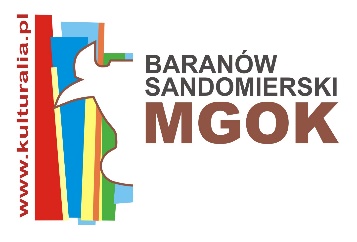    Plastyki tradycyjnej „WIELKANOC 2023”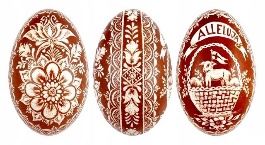 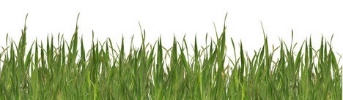 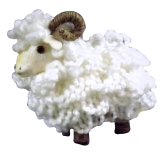 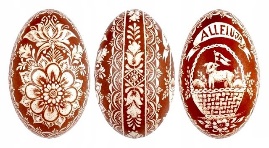 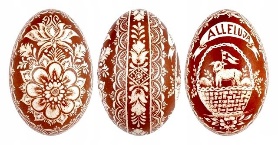 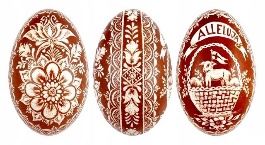 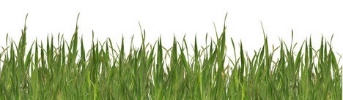 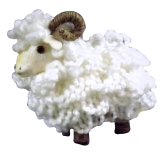 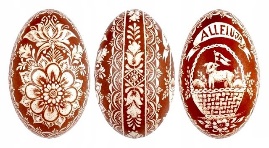 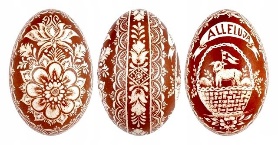 Organizatorem konkursu plastyki wielkanocnej jest Miejsko-Gminny Ośrodek Kultury w Baranowie Sandomierskim.  Konkurs skierowany jest do dzieci i młodzieży z przedszkoli 
i szkół, z terenu miasta i gminy Baranów Sandomierski.1. CELE KONKURSU:-  Kultywowanie i ochrona  zanikających tradycji naszego regionu.- Popularyzacja obrzędowej twórczości plastycznej z wykorzystaniem dawnych technik i materiałów stosowanych do wykonania dekoracji i ozdób związanych ze świętami wielkanocnymi oraz kartek. - Rozwój zainteresowań, uzdolnień plastycznych i manualnych.- Uwrażliwienie dzieci i młodzieży na piękno i estetykę.- Stworzenie możliwości twórczej aktywności oraz konfrontacji dzieci i młodzieży.2. PRZEDMIOT KONKURSUPrzedmiotem konkursu jest wykonanie prac plastycznych związanych z doroczną obrzędowością, kultywowaniem pięknej, naszej  tradycji i zwyczajów ludowymi.3. WARUNKI UCZESTNICTWA:- Prace muszą być wykonane własnoręcznie, preferowane będą tradycyjne metody i techniki. - Prace z użyciem półproduktów (gotowych kwiatków, sztucznych, plastikowych elementów itp.) nie będą oceniane przez komisję. - Każdy uczestnik może przedstawić tylko jedną pracę, ale z kartką świąteczną.- Prace będą oceniane w następujących kategoriach wiekowych oraz tematycznych:KATEGORIE WIEKOWE:I kat.  – przedszkole i „zerówka”II kat. – szkoła podstawowa kl. I - IVIII kat. – szkoła podstawowa kl. V - VIIIKATEGORIE TEMATYCZNE:kat. I – OZDOBY ŚWIĄTECZNE TRADYCYJNE Z KARTKĄ ŚWIĄTECZNĄ. (w tej kategorii oceniane będą:, stroiki, palmy wielkanocne, pająki )kat. II – OZDOBY WSPÓŁCZESNE Z KARTKĄ ŚWIĄTECZNĄ.- Prace z czytelną metryczką (DUŻE DRUKOWANE LITERY :  Imię , nazwisko dziecka, klasa, szkoła, rok urodzenia odnosi się do przedszkoli, nr telefonu kontaktowego) oraz wypełnionym formularzem RODO, będącym załącznikiem do niniejszego regulaminu, należy dostarczyć w terminie do dnia 24 marca  2023 r. do Miejsko-Gminnego Ośrodka Kultury w Baranowie Sandomierskim, ul. Fabryczna 39, pokój nr 54. OCENA I NAGRODY- Oceny prac dokonuje komisja konkursowa.- Komisja oceni prace według poniższych kryteriów: * zgodność z tradycją i kulturą regionu,* samodzielność wykonania,* staranność i technika wykonania,* ogólne wrażenie artystyczne.- Najciekawsze i najładniej wykonane prace zostaną nagrodzone. - Każdy uczestnik otrzyma dyplom za udział w konkursie. - Werdykt komisji jest ostateczny. - Ogłoszenie wyników, wręczenie dyplomów i nagród oraz odbiór prac, odbędzie się w kwietniu 2023 roku.- Protokół komisji konkursowej zostanie udostępniony na Facebook MGOK w Baranowie Sandomierskim
 i na stronie Urzędu Gminy Baranów Sandomierski.5. POSTANOWIENIA KOŃCOWE- Prace pokonkursowe należy odebrać najpóźniej do 28 kwietnia 2023 r. Po tym terminie organizator nie odpowiada za nie. - Organizator konkursu zastrzega sobie prawo do publikacji na stronach internetowych, a także przekazywanie prasie i innym mediom następujących informacji: imiona i nazwiska laureatów, listy uczestników bez względu na zajęte miejsce, zdjęcia prezentowanych prac i uczestników konkursu. - Szczegółowa interpretacja niniejszego regulaminu należy wyłącznie do Organizatora.- Zgłoszenie udziału jest jednoznaczne z zaakceptowaniem regulaminu.